Консультация для родителей. 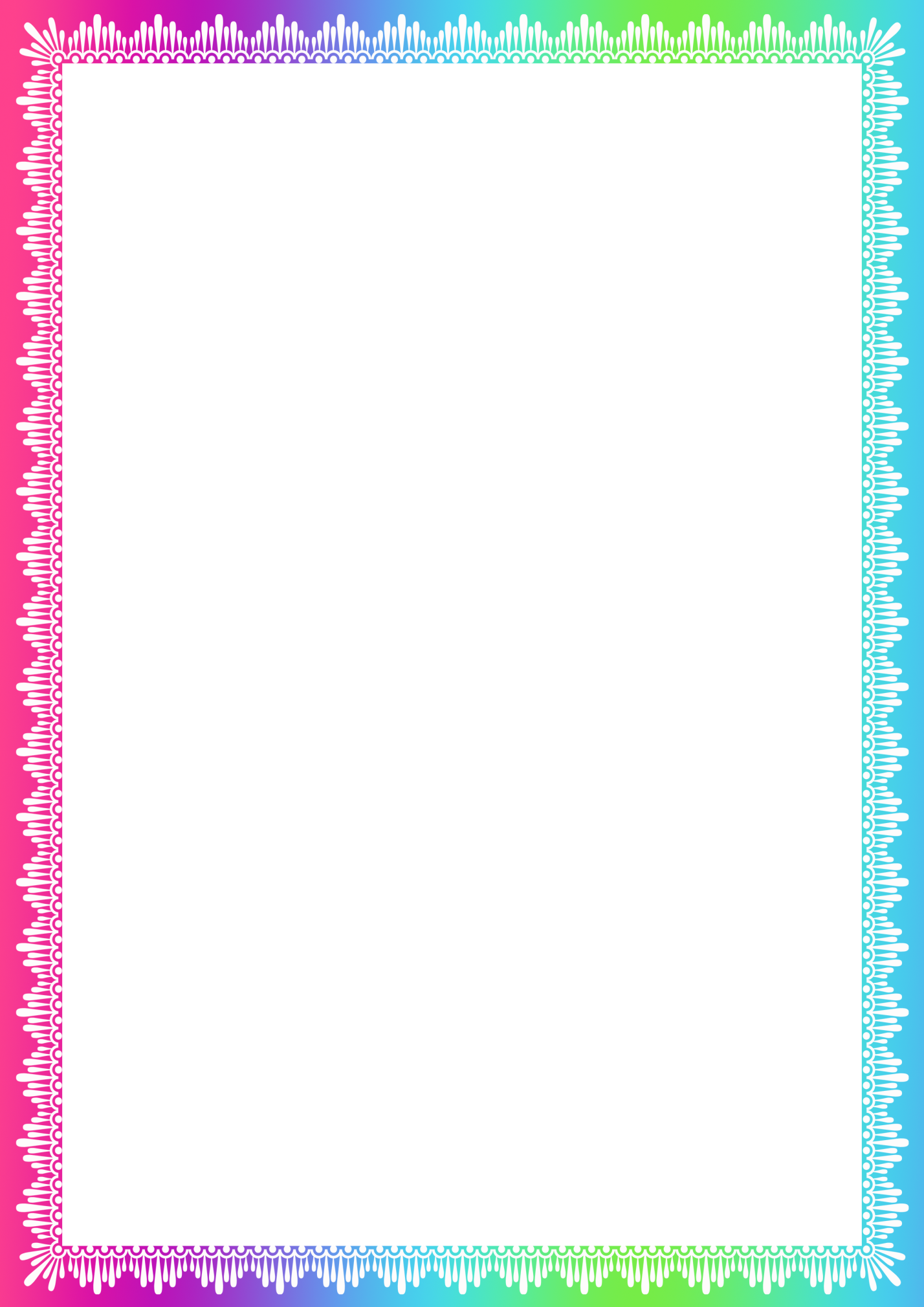 Тема:  «Роль художественной  литературы в развитии речи детей»Цель: познакомить родителей с ролью художественной  литературы в развитии речи детей.Составила : Меликова Е.А.     Произведения художественной литературы раскрывают перед детьми мир человеческих чувств, вызывая интерес к личности, к внутреннему миру героя.    Научившись сопереживать с героями художественных произведений, дети начинают замечать настроение близких и окружающих его людей. В них начинают пробуждаться гуманные чувства — способность проявить участие, доброта, протест против несправедливости. Это основа, на которой воспитывается принципиальность, честность, настоящая гражданственность.    «Чувство предшествует знанию; кто не почувствовал истины, тот и не понял и не узнал ее»,— писал В. Г. Белинский. Чувства ребенка развиваются в процессе усвоения им языка тех произведений, с которыми знакомит его взрослый. Художественное слово помогает ребенку понять красоту звучащей родной речи, оно учит его эстетическому восприятию окружающего и одновременно формирует его этические (нравственные) представления.    Знакомство ребенка с художественной литературой начинается с миниатюр народного творчества — потешек, песен, затем он слушает народные сказки. Глубокая человечность, предельно точная моральная направленность, живой юмор, образность языка — особенности этих фольклорных произведений-миниатюр.    Наконец, малышу читают авторские сказки, стихи, рассказы, доступные ему. Народ — непревзойденный учитель речи детей. Ни в каких других произведениях, кроме народных, вы не найдете такого идеального расположения труднопроизносимых звуков, такого удивительно продуманного сведения рядом слов, едва отличающихся друг от друга по звучанию. А доброжелательные подтрунивания, тонкий юмор потешек, считалок — эффективное средство педагогического воздействия, хорошее «лекарство» против лени, трусости, упрямства, капризов, эгоизма.    Путешествие в мир сказки развивает воображение, фантазию детей, побуждает их самих к сочинительству. Воспитанные на лучших литературных образцах в духе гуманности дети и в своих рассказах и сказках проявляют себя справедливыми, защищая обиженных и слабых и наказывая злых.